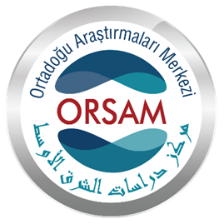 Application Form     	  : Personal InformationEducation Background (University, Department, Class and GPA)Language Proficiency (Can provide test results if applicable) 	                   Computer Program KnowledgeWork and Internship Experience (Chronologically from first to last)Courses, Seminars, Certificates, Awards and HonorsAcademic Works (Publications, Symposium, Organizational…)Membership to Other OrganizationsPictureFull NameID NumberBirth Place & Birth DateMarital StatusMilitary StatusAddressPhone NumberE-Mail AddressSocial Media Accounts and Skype IDHigh SchoolBachelor’s degreeMaster’s degreeDoctorateLanguageBeginnerIntermediateAdvancedBeginnerIntermediateAdvancedTurkishExcelArabicWordEnglishPowerPointOtherName of OrganizationTitleStartEndReason for DepartureTitleOrganizationDurationDate1.2.1.2.